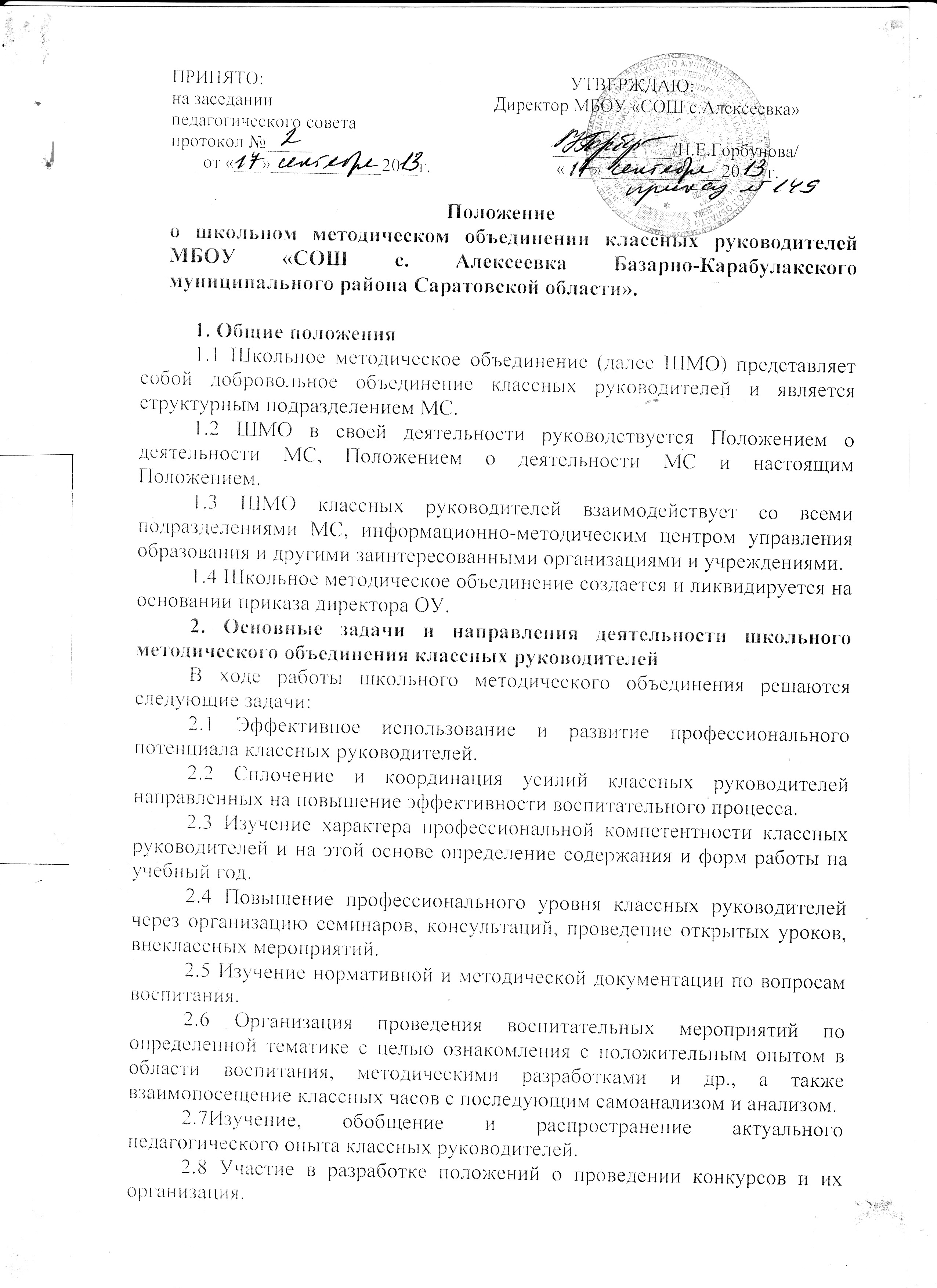 2.9 Проведение отчетов о профессиональном самообразовании, о работе на курсах повышения квалификации, заслушивание отчетов о творческой деятельности классных руководителей.2.10 Организация работы по созданию и пополнению банков данных о перспективных нововведениях и инновационных идеях в области воспитания.2.11 Анализ хода и результатов реализации сетевых проектов классных руководителей и воспитанников.Основные формы работы ММО2.1 Инструктивно-методические совещания.2.2.Открытые классные часы и воспитательные мероприятия.2.3 Семинары по различным проблемам.2.4 «Круглые столы».2.5 Мастер-классы.Реализация сетевых проектов классных руководителей и воспитанников.3.Организация работы ШМО3.1 ШМО возглавляет руководитель, который назначается из числа авторитетных педагогов школы сроком на один учебный год.3.2 Деятельность методических объединений, как профессиональных органов, осуществляется на основе педагогического анализа и планирования работы как на текущий период, так и на перспективу с учетом поставленных целей по выполнению социального заказа.3.3. В годовой план работы школьного методического объединения включаются:график заседаний (не менее трех заседаний в год);график мероприятий, проводимых в период между заседаниями;план реализации проектов.4. Права членов IIIMO Члены ШМО имеют право:4.1 Вносить предложения в адрес МС по совершенствованию воспитательного процесса в общеобразовательных учреждениях.4.2 Рекомендовать к публикациям материалы об актуальном педагогическом опыте, накопленном в ШМО.4.3 Выдвигать классных руководителей для участия в конкурсах профессионального мастерства.5. Обязанности членов школьного методического объединенияКаждый классный руководитель должен:5.1 Работать над повышением уровня своего профессионального мастерства.5.2 Иметь воспитательную систему класса или программу воспитания учащихся класса.5.3 Принимать активное участие в организации и проведении заседаний ШМО, семинарах и других мероприятиях, проводимых по плану МС.5.4 Вести документацию по одному из направлений деятельности ШМО.5.5 Готовить творческие отчеты о реализации проекта, реализуемого в сети.5.6 Оказывать помощь начинающим классным руководителям, участвующим в работе методического объединения (в том числе и через проведение открытых воспитательных мероприятий).5.7 Проводить консультации для членов ШМО по актуальным проблемам воспитания.6. Документация и отчетность школьного методического объединения.Школьное методическое объединение должно иметь следующие документы 6.1 Приказ о создании ШМО.6.2 Приказ об утверждении председателя школьного методического объединения.6.3 Положение о школьном методическом объединении.6.4 Банк данных о классных руководителях ШМО: количественный и качественный состав (возраст, образование, специальность, преподаваемый предмет, общий стаж и педагогический, квалификационная категория, награды, звание, домашний телефон).6.5 Сведения о воспитательных системах или программах воспитания, реализуемых классными руководителями ШМО.6.6 Информационно-аналитические сведения о профессиональных потребностях классных руководителях ШМО.6.7 План работы ШМО (совещания, семинары, «круглые столы», творческие отчеты и т.д).6.8 Информация реализации педагогических и ученических проектов.6.9 Протоколы заседаний ШМО.